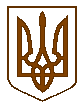 СЛАВУТСЬКА    МІСЬКА    РАДАХМЕЛЬНИЦЬКОЇ    ОБЛАСТІР І Ш Е Н Н Я20 сесії міської ради  VІІІ скликанняПро включення до переліку об’єктів комунальної власності, що підлягають приватизації, нежилогоприміщення по вул. Приміській, 9 в м. СлавутіЗ метою забезпечення ефективного використання нерухомого комунального майна та надходжень до місцевого бюджету, враховуючи інформацію КП «Славутське управління водопровідно-каналізаційного господарства» за вих. №198 від 14.07.2022 р., керуючись ч.4 ст.11 Закону України «Про приватизацію державного і комунального майна», Порядку проведення електронних аукціонів для продажу об’єктів малої приватизації та визначення додаткових умов продажу, затвердженого постановою Кабінету Міністрів України від 10.05.2018 р. № 432, ст. 25, п.30 ч. 1 ст. 26, ст. 59, ч.ч. 5-7 ст. 60 Закону України «Про місцеве самоврядування в Україні», Славутська міська рада ВИРІШИЛА:1. Внести зміни до Переліку об’єктів комунальної власності, що підлягають приватизації, затвердженого рішенням Славутської міської ради від 24.05.2019 р. № 16-40/2019, включивши в нього новий об’єкт, а саме:2. Відділу комунальної власності виконавчого комітету Славутської міської ради (Наталія МЕЛЬНИК), який є органом приватизації Славутської міської територіальної громади в особі Славутської міської рад, здійснити процедуру приватизації об’єкта комунальної власності, зазначеного у п. 1 даного рішення, в порядку, визначеному законодавством.3. Дохід від відчуження об’єкта нерухомого майна зарахувати до місцевого бюджету та спрямувати на фінансування заходів, передбачених бюджетом розвитку.4. Контроль за виконанням цього рішення покласти на постійну комісію з питань регулювання земельних відносин, комунального майна та адміністративно-територіального устрою (Віктор ГАРБАРУК), а організацію його виконання – на заступника міського голови з питань діяльності виконавчих органів ради Людмилу КАЛЮЖНЮК. Міський голова                                                                      Василь СИДОР09 вересня 2022 р.Славута№ 19-20/2022№ з/пНазва об’єктаПлоща об’єкта, кв.мАдреса об’єктаНайменування балансоутримувача, код за ЄДРПОУ1нежитлове приміщення90,2вул. Приміська, 9, м. Славута Шепетівського району Хмельницької областіСлавутське управління водопровідно-каналізаційного господарства, код ЄДРПОУ 02092710